Páťáci čtou prvňáčkůmŽáci 5.A si ve spolupráci s Žákovským parlamentem připravili předčítání pro nejmenší děti ve škole, pro prvňáčky.Sami si vyhledali knihy a texty, ze kterých chtěli dětem předčítat a potom je navštívili v družině, kde jim pohádky přečetli.Četli: Bára Měchová, Monika Bučková, Nikola Mahrová, Eliška Novotná a Marek Ott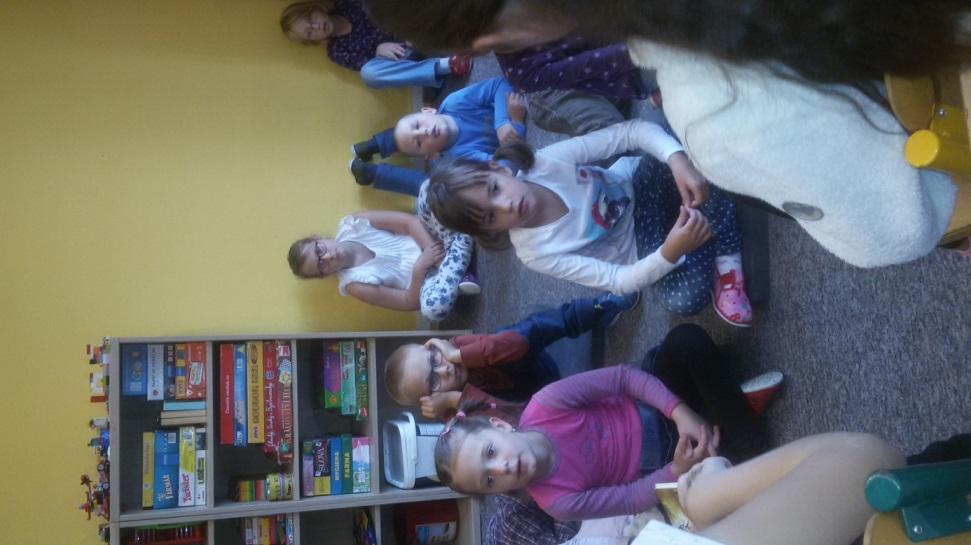 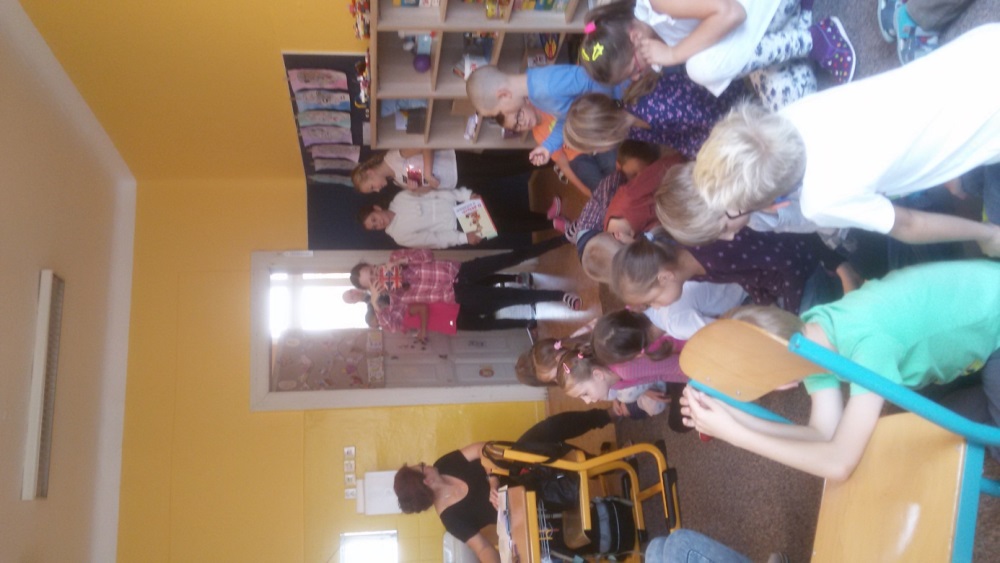 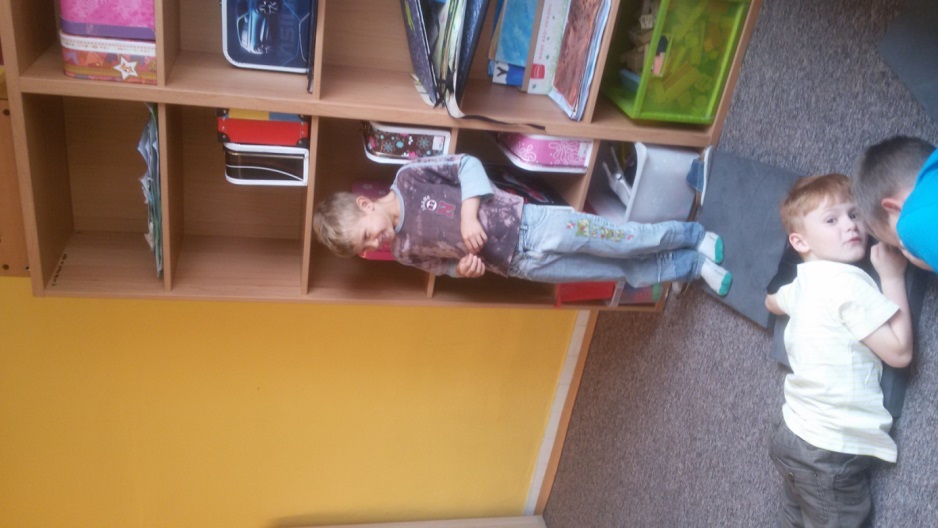 